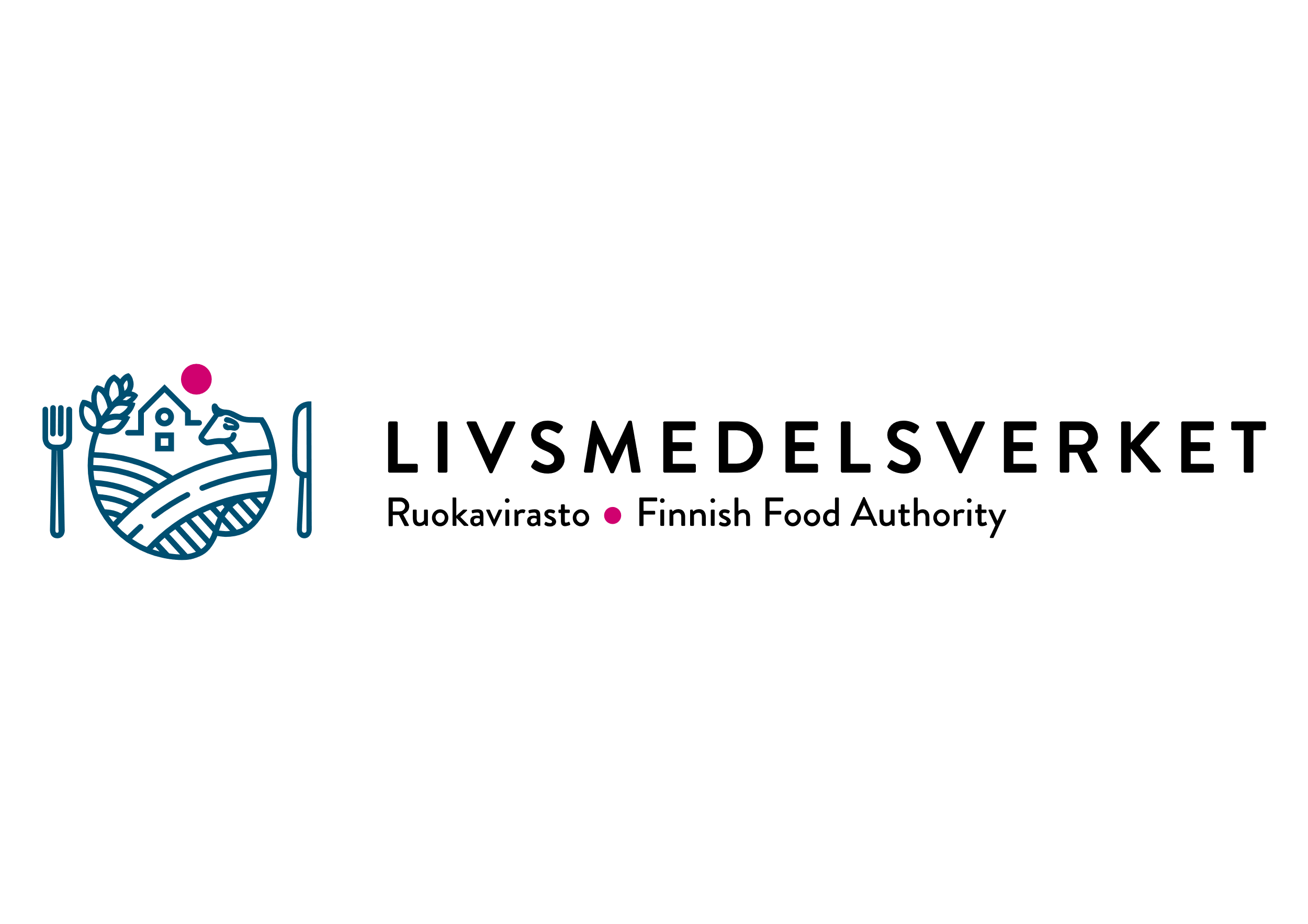 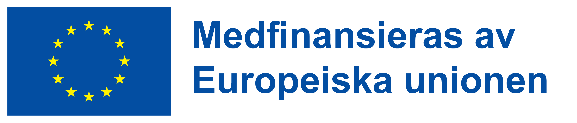 Ämnesområdena i rådgivningen av gårdarna, innehållet i rådgivningen och bestyrkande om mottagande av rådgivningLämna in blanketten som bilaga till ansökan om utbetalning av rådgivningsersättning till den behöriga närings-, trafik- och miljöcentralen. Om rådgivningsbesöket skett som grupprådgivning, fyll i blanketten separat för varje mottagare av rådgivning.1. UPPGIFTER OM RÅDGIVNINGEN2. UPPGIFTER OM DEN SOM MOTTAR RÅDGIVNINGAnge namnet på den som mottar rådgivning och gårdens/lägenhetens signum Om den som mottar rådgivning är en förening eller ett bolag utan lägenhetssignum, ange FO-numret.3. RÅDGIVNINGENS ÄMNESOMRÅDEN 4. INNEHÅLLET I RÅDGIVNINGEN PÅ GÅRDSNIVÅ 4.1 Beskriv innehållet i rådgivningen på gårdsnivå, dvs. exakt vad som har tagits upp.4.2 Beskriv hur den som mottagit rådgivning upplever sig ha nytta av rådgivningen.5. TID SOM ANVÄNTS FÖR ATT FÖRBEREDA RÅDGIVNINGEN, GE RÅDGIVNINGEN OCH FÖR DOKUMENTERING5.1 Tid som använts för att förbereda rådgivningen och för dokumentering.5.2 Ange den tid och sätt som använts för rådgivningen. Tiden som använts för rådgivningen måste motsvara totala kostnaden för rådgivningsbesöket som anges i ansökan on betalning av rådgivningsersättning. Timdebiteringen är 75 euro. Det går inte att få ersättning för restid, så den uppges inte på denna blankett.*Tid som använts för rådgivning som getts på gården, i fält, i mottagarens eller rådgivarens lokaliteter eller elektroniskt på distans.6. RESEKOSTNADER FÖR RÅDGIVNINGEN Rådgivningstillfället har inte medfört resekostnader för rådgivaren.Ange resan, om rådgivningen skett på annat ställe än på rådgivarens verksamhetsställe. Om rådgivaren har besökt mer än ett rådgivningsställe under samma resa, dividera den totala resan med antalet rådgivningsställen och ange andelen som den resa som ska faktureras.Fyll i följande uppgifter om resan efter besöket på gården.

7. UNDERSKRIFTER, BEFÄSTELSER OCH DATASKYDD (Jag försäkrar att uppgifterna på blanketten är riktiga)Rådgivningsorganisationens namnFO-nummerRådgivarens namnProjektnummerÄr projektet en del av grupprådgivning? Om ja, vänligen kryssa i.Namnet på den som mottar rådgivning (jordbrukare / förening / ansvarig aktör i bolaget)Lägenhetssignum / FO-nummerRÅDGIVNING OM DIGITALI-SERINGRådgivningen har innehållit anvisningar för användning av digital teknik och innovation? Rådgivningen har innehållit anvisningar för användning av digital teknik och innovation? JaJaNejRÅDGIVNING OM DIGITALI-SERINGRådgivningen har innehållit anvisningar för användning av digital teknik och innovation? Rådgivningen har innehållit anvisningar för användning av digital teknik och innovation? EKOLOGISK RÅDGIVNINGGäller rådgivningen minst tre timmars ekologisk rådgivning som ersätter det ekologiska utbildningskravet?Gäller rådgivningen minst tre timmars ekologisk rådgivning som ersätter det ekologiska utbildningskravet?RÅDGIVNINGSDELAnteckna det viktigaste ämnesområdet i rådgivningen med nummer 1. Kryssa för de andra ämnesområdena i rådgivningen. Anteckna det viktigaste ämnesområdet i rådgivningen med nummer 1. Kryssa för de andra ämnesområdena i rådgivningen. Anteckna det viktigaste ämnesområdet i rådgivningen med nummer 1. Kryssa för de andra ämnesområdena i rådgivningen. Anteckna det viktigaste ämnesområdet i rådgivningen med nummer 1. Kryssa för de andra ämnesområdena i rådgivningen. Anteckna det viktigaste ämnesområdet i rådgivningen med nummer 1. Kryssa för de andra ämnesområdena i rådgivningen. VÄRDEKEDJASpecialisering, t.ex. specialgrödorSpecialisering, t.ex. specialgrödorSpecialisering, t.ex. specialgrödorVÄRDEKEDJAProduktutveckling och utveckling av företagsverksamhet, inledande av innovativ jordbruksverksamhetProduktutveckling och utveckling av företagsverksamhet, inledande av innovativ jordbruksverksamhetProduktutveckling och utveckling av företagsverksamhet, inledande av innovativ jordbruksverksamhetVÄRDEKEDJAÖkat samarbete mellan producenternaÖkat samarbete mellan producenternaÖkat samarbete mellan producenternaVÄRDEKEDJAKorta kedjor på hemmamarknadenKorta kedjor på hemmamarknadenKorta kedjor på hemmamarknadenVÄRDEKEDJAInvesteringar för att höja förädlingsgradenInvesteringar för att höja förädlingsgradenInvesteringar för att höja förädlingsgradenVÄRDEKEDJAKvalitetssystem: EU:s namnskyddssystem, ekomärken och nationella kvalitetssystemKvalitetssystem: EU:s namnskyddssystem, ekomärken och nationella kvalitetssystemKvalitetssystem: EU:s namnskyddssystem, ekomärken och nationella kvalitetssystemVÄRDEKEDJACertifiering av ekologiska insamlingsområdenCertifiering av ekologiska insamlingsområdenCertifiering av ekologiska insamlingsområdenSTÄVJANDE AV KLIMATFÖRÄNDRINGEN OCH ANPASSNING TILL KLIMATFÖRÄNDRINGEN SAMT HÅLLBAR ENERGIVillkorlighet GAEC: GAEC 1, GAEC 2, GAEC 3 och den nationella GAEC i anslutning till röjning av mineraljordarVillkorlighet GAEC: GAEC 1, GAEC 2, GAEC 3 och den nationella GAEC i anslutning till röjning av mineraljordarVillkorlighet GAEC: GAEC 1, GAEC 2, GAEC 3 och den nationella GAEC i anslutning till röjning av mineraljordarVillkorlighet GAEC: GAEC 1, GAEC 2, GAEC 3 och den nationella GAEC i anslutning till röjning av mineraljordarSTÄVJANDE AV KLIMATFÖRÄNDRINGEN OCH ANPASSNING TILL KLIMATFÖRÄNDRINGEN SAMT HÅLLBAR ENERGI2.1 STÄVJANDE AV KLIMATFÖRÄNDRINGEN2.1 STÄVJANDE AV KLIMATFÖRÄNDRINGEN2.1 STÄVJANDE AV KLIMATFÖRÄNDRINGEN2.1 STÄVJANDE AV KLIMATFÖRÄNDRINGEN2.1 STÄVJANDE AV KLIMATFÖRÄNDRINGENSTÄVJANDE AV KLIMATFÖRÄNDRINGEN OCH ANPASSNING TILL KLIMATFÖRÄNDRINGEN SAMT HÅLLBAR ENERGIBevarande av organiskt material på åkrarnaBevarande av organiskt material på åkrarnaBevarande av organiskt material på åkrarnaBevarande av organiskt material på åkrarnaSTÄVJANDE AV KLIMATFÖRÄNDRINGEN OCH ANPASSNING TILL KLIMATFÖRÄNDRINGEN SAMT HÅLLBAR ENERGIInvesteringar i produktion och användning av biogas och återvunna näringsämnenInvesteringar i produktion och användning av biogas och återvunna näringsämnenInvesteringar i produktion och användning av biogas och återvunna näringsämnenInvesteringar i produktion och användning av biogas och återvunna näringsämnenSTÄVJANDE AV KLIMATFÖRÄNDRINGEN OCH ANPASSNING TILL KLIMATFÖRÄNDRINGEN SAMT HÅLLBAR ENERGIInvesteringar för att förbättra miljöns tillståndInvesteringar för att förbättra miljöns tillståndInvesteringar för att förbättra miljöns tillståndInvesteringar för att förbättra miljöns tillståndSTÄVJANDE AV KLIMATFÖRÄNDRINGEN OCH ANPASSNING TILL KLIMATFÖRÄNDRINGEN SAMT HÅLLBAR ENERGIOdling av torvmarker med metoder som minskar utsläppen av växthusgaserOdling av torvmarker med metoder som minskar utsläppen av växthusgaserOdling av torvmarker med metoder som minskar utsläppen av växthusgaserOdling av torvmarker med metoder som minskar utsläppen av växthusgaserSTÄVJANDE AV KLIMATFÖRÄNDRINGEN OCH ANPASSNING TILL KLIMATFÖRÄNDRINGEN SAMT HÅLLBAR ENERGIAvstående från röjning av ny åker inkl. ägoregleringarAvstående från röjning av ny åker inkl. ägoregleringarAvstående från röjning av ny åker inkl. ägoregleringarAvstående från röjning av ny åker inkl. ägoregleringarSTÄVJANDE AV KLIMATFÖRÄNDRINGEN OCH ANPASSNING TILL KLIMATFÖRÄNDRINGEN SAMT HÅLLBAR ENERGI2.2 ANPASSNING TILL KLIMATFÖRÄNDRINGEN2.2 ANPASSNING TILL KLIMATFÖRÄNDRINGEN2.2 ANPASSNING TILL KLIMATFÖRÄNDRINGEN2.2 ANPASSNING TILL KLIMATFÖRÄNDRINGEN2.2 ANPASSNING TILL KLIMATFÖRÄNDRINGENSTÄVJANDE AV KLIMATFÖRÄNDRINGEN OCH ANPASSNING TILL KLIMATFÖRÄNDRINGEN SAMT HÅLLBAR ENERGIHantering av vattenhushållningen i föränderliga väderförhållanden (översvämningar, torka, ökad näringsavrinning, nya dikningslösningar, dikningssamarbete)Hantering av vattenhushållningen i föränderliga väderförhållanden (översvämningar, torka, ökad näringsavrinning, nya dikningslösningar, dikningssamarbete)Hantering av vattenhushållningen i föränderliga väderförhållanden (översvämningar, torka, ökad näringsavrinning, nya dikningslösningar, dikningssamarbete)Hantering av vattenhushållningen i föränderliga väderförhållanden (översvämningar, torka, ökad näringsavrinning, nya dikningslösningar, dikningssamarbete)STÄVJANDE AV KLIMATFÖRÄNDRINGEN OCH ANPASSNING TILL KLIMATFÖRÄNDRINGEN SAMT HÅLLBAR ENERGINya växtsorter och odlingsväxterNya växtsorter och odlingsväxterNya växtsorter och odlingsväxterNya växtsorter och odlingsväxterSTÄVJANDE AV KLIMATFÖRÄNDRINGEN OCH ANPASSNING TILL KLIMATFÖRÄNDRINGEN SAMT HÅLLBAR ENERGINya utmaningar inom skadedjursbekämpningen (utveckling av resiliens med nya metoder för att balansera skadedjurspopulationerna, nya sjukdomar och hantering av dem, diversifiering och mångfald som en del av odlingssystemets resiliens)Nya utmaningar inom skadedjursbekämpningen (utveckling av resiliens med nya metoder för att balansera skadedjurspopulationerna, nya sjukdomar och hantering av dem, diversifiering och mångfald som en del av odlingssystemets resiliens)Nya utmaningar inom skadedjursbekämpningen (utveckling av resiliens med nya metoder för att balansera skadedjurspopulationerna, nya sjukdomar och hantering av dem, diversifiering och mångfald som en del av odlingssystemets resiliens)Nya utmaningar inom skadedjursbekämpningen (utveckling av resiliens med nya metoder för att balansera skadedjurspopulationerna, nya sjukdomar och hantering av dem, diversifiering och mångfald som en del av odlingssystemets resiliens)STÄVJANDE AV KLIMATFÖRÄNDRINGEN OCH ANPASSNING TILL KLIMATFÖRÄNDRINGEN SAMT HÅLLBAR ENERGI2.3 ENERGI- OCH MATERIALEFFEKTIVITET2.3 ENERGI- OCH MATERIALEFFEKTIVITET2.3 ENERGI- OCH MATERIALEFFEKTIVITET2.3 ENERGI- OCH MATERIALEFFEKTIVITET2.3 ENERGI- OCH MATERIALEFFEKTIVITETSTÄVJANDE AV KLIMATFÖRÄNDRINGEN OCH ANPASSNING TILL KLIMATFÖRÄNDRINGEN SAMT HÅLLBAR ENERGIGårdsspecifik energiplanGårdsspecifik energiplanGårdsspecifik energiplanGårdsspecifik energiplanSTÄVJANDE AV KLIMATFÖRÄNDRINGEN OCH ANPASSNING TILL KLIMATFÖRÄNDRINGEN SAMT HÅLLBAR ENERGIGårdarnas materialeffektivitetGårdarnas materialeffektivitetGårdarnas materialeffektivitetGårdarnas materialeffektivitetSTÄVJANDE AV KLIMATFÖRÄNDRINGEN OCH ANPASSNING TILL KLIMATFÖRÄNDRINGEN SAMT HÅLLBAR ENERGIFörnybar energiFörnybar energiFörnybar energiFörnybar energiSTÄVJANDE AV KLIMATFÖRÄNDRINGEN OCH ANPASSNING TILL KLIMATFÖRÄNDRINGEN SAMT HÅLLBAR ENERGIInvesteringar för att förbättra materialeffektiviteten och energieffektivitetenInvesteringar för att förbättra materialeffektiviteten och energieffektivitetenInvesteringar för att förbättra materialeffektiviteten och energieffektivitetenInvesteringar för att förbättra materialeffektiviteten och energieffektivitetenSTÄVJANDE AV KLIMATFÖRÄNDRINGEN OCH ANPASSNING TILL KLIMATFÖRÄNDRINGEN SAMT HÅLLBAR ENERGIInvesteringar i produktion och användning av förnybar energi (inkl. träbaserad energi, vind- och solenergi, jordvärme)Investeringar i produktion och användning av förnybar energi (inkl. träbaserad energi, vind- och solenergi, jordvärme)Investeringar i produktion och användning av förnybar energi (inkl. träbaserad energi, vind- och solenergi, jordvärme)Investeringar i produktion och användning av förnybar energi (inkl. träbaserad energi, vind- och solenergi, jordvärme)HÅLLBAR UTVECKLING OCH NATURRESURSERVillkorlighet GAEC: GAEC 4, GAEC 5, GAEC 6, GAEC 7Villkorlighet GAEC: GAEC 4, GAEC 5, GAEC 6, GAEC 7Villkorlighet GAEC: GAEC 4, GAEC 5, GAEC 6, GAEC 7Villkorlighet GAEC: GAEC 4, GAEC 5, GAEC 6, GAEC 7HÅLLBAR UTVECKLING OCH NATURRESURSER3.1 VATTENSKYDD	3.1 VATTENSKYDD	3.1 VATTENSKYDD	3.1 VATTENSKYDD	3.1 VATTENSKYDD	HÅLLBAR UTVECKLING OCH NATURRESURSERRamdirektivet för vatten (2000/60/EG, inkl. SMR 1)Ramdirektivet för vatten (2000/60/EG, inkl. SMR 1)Ramdirektivet för vatten (2000/60/EG, inkl. SMR 1)Ramdirektivet för vatten (2000/60/EG, inkl. SMR 1)HÅLLBAR UTVECKLING OCH NATURRESURSERNitratdirektivet (91/676/EEG, inkl. SMR 2)Nitratdirektivet (91/676/EEG, inkl. SMR 2)Nitratdirektivet (91/676/EEG, inkl. SMR 2)Nitratdirektivet (91/676/EEG, inkl. SMR 2)HÅLLBAR UTVECKLING OCH NATURRESURSERÖversvämningsdirektivet (2007/60/EC)Översvämningsdirektivet (2007/60/EC)Översvämningsdirektivet (2007/60/EC)Översvämningsdirektivet (2007/60/EC)HÅLLBAR UTVECKLING OCH NATURRESURSERVåtmarksinvesteringar och planer för att etablera demVåtmarksinvesteringar och planer för att etablera demVåtmarksinvesteringar och planer för att etablera demVåtmarksinvesteringar och planer för att etablera demHÅLLBAR UTVECKLING OCH NATURRESURSERSkötselplan för våtmarkSkötselplan för våtmarkSkötselplan för våtmarkSkötselplan för våtmarkHÅLLBAR UTVECKLING OCH NATURRESURSERNaturenlig vattenhanteringNaturenlig vattenhanteringNaturenlig vattenhanteringNaturenlig vattenhanteringHÅLLBAR UTVECKLING OCH NATURRESURSERDigitala verktyg för hantering av näringsämnenDigitala verktyg för hantering av näringsämnenDigitala verktyg för hantering av näringsämnenDigitala verktyg för hantering av näringsämnenHÅLLBAR UTVECKLING OCH NATURRESURSERNäringsbalanskalkylerNäringsbalanskalkylerNäringsbalanskalkylerNäringsbalanskalkylerHÅLLBAR UTVECKLING OCH NATURRESURSERInvesteringar i vattenhushållningInvesteringar i vattenhushållningInvesteringar i vattenhushållningInvesteringar i vattenhushållningHÅLLBAR UTVECKLING OCH NATURRESURSERBedömning av den gårdsspecifika belastningenBedömning av den gårdsspecifika belastningenBedömning av den gårdsspecifika belastningenBedömning av den gårdsspecifika belastningenHÅLLBAR UTVECKLING OCH NATURRESURSER3.2 FÖRBÄTTRING AV MARKSTRUKTUREN3.2 FÖRBÄTTRING AV MARKSTRUKTUREN3.2 FÖRBÄTTRING AV MARKSTRUKTUREN3.2 FÖRBÄTTRING AV MARKSTRUKTUREN3.2 FÖRBÄTTRING AV MARKSTRUKTURENHÅLLBAR UTVECKLING OCH NATURRESURSERÅkrarnas växtskick (kartläggning av dräneringsbehovet och planering av förbättring av torrläggningstillståndet, bedömning av markstrukturen och planering av förbättring av markstrukturen, kartläggning av risken för markpackning och planering av minskning av risken för markpackning, planering av växtföljd som förbättrar jorden och binder kol samt planering av skötsel av jordens växtskick)Åkrarnas växtskick (kartläggning av dräneringsbehovet och planering av förbättring av torrläggningstillståndet, bedömning av markstrukturen och planering av förbättring av markstrukturen, kartläggning av risken för markpackning och planering av minskning av risken för markpackning, planering av växtföljd som förbättrar jorden och binder kol samt planering av skötsel av jordens växtskick)Åkrarnas växtskick (kartläggning av dräneringsbehovet och planering av förbättring av torrläggningstillståndet, bedömning av markstrukturen och planering av förbättring av markstrukturen, kartläggning av risken för markpackning och planering av minskning av risken för markpackning, planering av växtföljd som förbättrar jorden och binder kol samt planering av skötsel av jordens växtskick)Åkrarnas växtskick (kartläggning av dräneringsbehovet och planering av förbättring av torrläggningstillståndet, bedömning av markstrukturen och planering av förbättring av markstrukturen, kartläggning av risken för markpackning och planering av minskning av risken för markpackning, planering av växtföljd som förbättrar jorden och binder kol samt planering av skötsel av jordens växtskick)HÅLLBAR UTVECKLING OCH NATURRESURSEROdlingsplanering*Odlingsplanering*Odlingsplanering*Odlingsplanering*HÅLLBAR UTVECKLING OCH NATURRESURSER*Kryssa i denna ruta om för odlingsplaneringen har man använt programvaran FaST som godkänts av Livsmedelsverket*Kryssa i denna ruta om för odlingsplaneringen har man använt programvaran FaST som godkänts av Livsmedelsverket*Kryssa i denna ruta om för odlingsplaneringen har man använt programvaran FaST som godkänts av LivsmedelsverketHÅLLBAR UTVECKLING OCH NATURRESURSERDiversifiering av grödorDiversifiering av grödorDiversifiering av grödorDiversifiering av grödorHÅLLBAR UTVECKLING OCH NATURRESURSERKolodling, ökning av organiskt material i jordmånenKolodling, ökning av organiskt material i jordmånenKolodling, ökning av organiskt material i jordmånenKolodling, ökning av organiskt material i jordmånenHÅLLBAR UTVECKLING OCH NATURRESURSERÅtervinning av organiska ämnen, användning av organiska gödselfabrikat, effektivisering av näringsämnenas kretslopp, utnyttjande av näringsämnen i gödselnÅtervinning av organiska ämnen, användning av organiska gödselfabrikat, effektivisering av näringsämnenas kretslopp, utnyttjande av näringsämnen i gödselnÅtervinning av organiska ämnen, användning av organiska gödselfabrikat, effektivisering av näringsämnenas kretslopp, utnyttjande av näringsämnen i gödselnÅtervinning av organiska ämnen, användning av organiska gödselfabrikat, effektivisering av näringsämnenas kretslopp, utnyttjande av näringsämnen i gödselnHÅLLBAR UTVECKLING OCH NATURRESURSEROdlingsmetoder som minskar bearbetningen och ökar växttäcket, t.ex. odling av fånggrödor, gröngödslingsvallar, växttäcke vintertidOdlingsmetoder som minskar bearbetningen och ökar växttäcket, t.ex. odling av fånggrödor, gröngödslingsvallar, växttäcke vintertidOdlingsmetoder som minskar bearbetningen och ökar växttäcket, t.ex. odling av fånggrödor, gröngödslingsvallar, växttäcke vintertidOdlingsmetoder som minskar bearbetningen och ökar växttäcket, t.ex. odling av fånggrödor, gröngödslingsvallar, växttäcke vintertidHÅLLBAR UTVECKLING OCH NATURRESURSERÅkrarnas vattenhushållningÅkrarnas vattenhushållningÅkrarnas vattenhushållningÅkrarnas vattenhushållningHÅLLBAR UTVECKLING OCH NATURRESURSER3.3 LUFTKVALITET OCH FÖRBÄTTRING AV DEN3.3 LUFTKVALITET OCH FÖRBÄTTRING AV DEN3.3 LUFTKVALITET OCH FÖRBÄTTRING AV DEN3.3 LUFTKVALITET OCH FÖRBÄTTRING AV DEN3.3 LUFTKVALITET OCH FÖRBÄTTRING AV DENHÅLLBAR UTVECKLING OCH NATURRESURSERDirektiv 2008/50/EG om luftkvalitet och förbättring av denDirektiv 2008/50/EG om luftkvalitet och förbättring av denDirektiv 2008/50/EG om luftkvalitet och förbättring av denDirektiv 2008/50/EG om luftkvalitet och förbättring av denHÅLLBAR UTVECKLING OCH NATURRESURSERDirektiv (EU) 2016/2284 om minskning av luftföroreningarDirektiv (EU) 2016/2284 om minskning av luftföroreningarDirektiv (EU) 2016/2284 om minskning av luftföroreningarDirektiv (EU) 2016/2284 om minskning av luftföroreningarHÅLLBAR UTVECKLING OCH NATURRESURSERMinskning av ammoniakutsläpp (odlingsåtgärder, anvisningar för utfodring av djur, investeringar i produktionsbyggnader)Minskning av ammoniakutsläpp (odlingsåtgärder, anvisningar för utfodring av djur, investeringar i produktionsbyggnader)Minskning av ammoniakutsläpp (odlingsåtgärder, anvisningar för utfodring av djur, investeringar i produktionsbyggnader)Minskning av ammoniakutsläpp (odlingsåtgärder, anvisningar för utfodring av djur, investeringar i produktionsbyggnader)HÅLLBAR UTVECKLING OCH NATURRESURSERMiljöersättningarnas åtgärder för att främja cirkulär ekonomiMiljöersättningarnas åtgärder för att främja cirkulär ekonomiMiljöersättningarnas åtgärder för att främja cirkulär ekonomiMiljöersättningarnas åtgärder för att främja cirkulär ekonomiHÅLLBAR UTVECKLING OCH NATURRESURSER3.4 HÅLLBAR ANVÄNDNING AV VÄXTSKYDDSMEDEL3.4 HÅLLBAR ANVÄNDNING AV VÄXTSKYDDSMEDEL3.4 HÅLLBAR ANVÄNDNING AV VÄXTSKYDDSMEDEL3.4 HÅLLBAR ANVÄNDNING AV VÄXTSKYDDSMEDEL3.4 HÅLLBAR ANVÄNDNING AV VÄXTSKYDDSMEDELHÅLLBAR UTVECKLING OCH NATURRESURSERAnvändning av växtskyddsmedel (förordning (EU) nr 1107/2009 artikel 55, inkl. SMR 7)Användning av växtskyddsmedel (förordning (EU) nr 1107/2009 artikel 55, inkl. SMR 7)Användning av växtskyddsmedel (förordning (EU) nr 1107/2009 artikel 55, inkl. SMR 7)Användning av växtskyddsmedel (förordning (EU) nr 1107/2009 artikel 55, inkl. SMR 7)HÅLLBAR UTVECKLING OCH NATURRESURSERHållbar användning av bekämpningsmedel (direktiv 2009/128/EG, inkl. SMR 8), minskning av användningen av bekämpningsmedel (Från jord till bord-strategin)Hållbar användning av bekämpningsmedel (direktiv 2009/128/EG, inkl. SMR 8), minskning av användningen av bekämpningsmedel (Från jord till bord-strategin)Hållbar användning av bekämpningsmedel (direktiv 2009/128/EG, inkl. SMR 8), minskning av användningen av bekämpningsmedel (Från jord till bord-strategin)Hållbar användning av bekämpningsmedel (direktiv 2009/128/EG, inkl. SMR 8), minskning av användningen av bekämpningsmedel (Från jord till bord-strategin)HÅLLBAR UTVECKLING OCH NATURRESURSERSkyddsåtgärder mot växtskadegörare (förordning (EU) 2016/2031)Skyddsåtgärder mot växtskadegörare (förordning (EU) 2016/2031)Skyddsåtgärder mot växtskadegörare (förordning (EU) 2016/2031)Skyddsåtgärder mot växtskadegörare (förordning (EU) 2016/2031)HÅLLBAR UTVECKLING OCH NATURRESURSERIntegrerad bekämpning, biologisk bekämpning och pollinerareIntegrerad bekämpning, biologisk bekämpning och pollinerareIntegrerad bekämpning, biologisk bekämpning och pollinerareIntegrerad bekämpning, biologisk bekämpning och pollinerareFÖRBÄTTRANDE AV KONKURRENSKRAFTENÖkad effektivitet i produktionen: ändringar i produktionssättet, utveckling av primärproduktionens strukturÖkad effektivitet i produktionen: ändringar i produktionssättet, utveckling av primärproduktionens strukturÖkad effektivitet i produktionen: ändringar i produktionssättet, utveckling av primärproduktionens strukturFÖRBÄTTRANDE AV KONKURRENSKRAFTENModern jordbruksteknik: Maskiner, apparater, digitalt och intelligent jordbrukModern jordbruksteknik: Maskiner, apparater, digitalt och intelligent jordbrukModern jordbruksteknik: Maskiner, apparater, digitalt och intelligent jordbrukFÖRBÄTTRANDE AV KONKURRENSKRAFTENFörbättring av åkrarnas fastighetsstruktur: Utredningar om t.ex. ägoregleringar, ägobyten samt möjligheter till ägande- och arrendearrangemang för markFörbättring av åkrarnas fastighetsstruktur: Utredningar om t.ex. ägoregleringar, ägobyten samt möjligheter till ägande- och arrendearrangemang för markFörbättring av åkrarnas fastighetsstruktur: Utredningar om t.ex. ägoregleringar, ägobyten samt möjligheter till ägande- och arrendearrangemang för markFÖRBÄTTRANDE AV KONKURRENSKRAFTENInvesteringar för att förbättra konkurrenskraften och lönsamhetenInvesteringar för att förbättra konkurrenskraften och lönsamhetenInvesteringar för att förbättra konkurrenskraften och lönsamhetenFÖRBÄTTRANDE AV KONKURRENSKRAFTENMarknadskompetens, utveckling av konsumentorienterade mervärdesprodukterMarknadskompetens, utveckling av konsumentorienterade mervärdesprodukterMarknadskompetens, utveckling av konsumentorienterade mervärdesprodukterFÖRBÄTTRANDE AV KONKURRENSKRAFTENProducentgrupper / organisationer (samarbete)Producentgrupper / organisationer (samarbete)Producentgrupper / organisationer (samarbete)BIOLOGISK MÅNGFALDSkydd av livsmiljöer samt vilda djur och växter (direktiv 92/43/EEG, inkl. SMR 4)Skydd av livsmiljöer samt vilda djur och växter (direktiv 92/43/EEG, inkl. SMR 4)Skydd av livsmiljöer samt vilda djur och växter (direktiv 92/43/EEG, inkl. SMR 4)BIOLOGISK MÅNGFALDFrämjande av fågelbeståndet i jordbruksmiljön (direktiv 2009/147/EG om bevarande av vilda fåglar, inkl. SMR 3)Främjande av fågelbeståndet i jordbruksmiljön (direktiv 2009/147/EG om bevarande av vilda fåglar, inkl. SMR 3)Främjande av fågelbeståndet i jordbruksmiljön (direktiv 2009/147/EG om bevarande av vilda fåglar, inkl. SMR 3)BIOLOGISK MÅNGFALDFörebyggande av fågelskador och skötsel av fågelåkerFörebyggande av fågelskador och skötsel av fågelåkerFörebyggande av fågelskador och skötsel av fågelåkerBIOLOGISK MÅNGFALDIdentifiering av objekt och praxis som främjar mångfaldenIdentifiering av objekt och praxis som främjar mångfaldenIdentifiering av objekt och praxis som främjar mångfaldenBIOLOGISK MÅNGFALDMångfaldsväxter (pollinerar-, landskaps-, vilt-, ängs- och åkerfågelväxter), naturvårdsåkrar med vallMångfaldsväxter (pollinerar-, landskaps-, vilt-, ängs- och åkerfågelväxter), naturvårdsåkrar med vallMångfaldsväxter (pollinerar-, landskaps-, vilt-, ängs- och åkerfågelväxter), naturvårdsåkrar med vallBIOLOGISK MÅNGFALDKontroll av främmande arterKontroll av främmande arterKontroll av främmande arterBIOLOGISK MÅNGFALDSkötsel av mångfaldsvåtmarkSkötsel av mångfaldsvåtmarkSkötsel av mångfaldsvåtmarkBIOLOGISK MÅNGFALDSkötsel av vårdbiotoper och naturbetenSkötsel av vårdbiotoper och naturbetenSkötsel av vårdbiotoper och naturbetenBIOLOGISK MÅNGFALDPlan för miljöavtal om främjande av landskapets och naturens mångfaldPlan för miljöavtal om främjande av landskapets och naturens mångfaldPlan för miljöavtal om främjande av landskapets och naturens mångfaldBIOLOGISK MÅNGFALDEkologisk produktion och husdjursproduktionEkologisk produktion och husdjursproduktionEkologisk produktion och husdjursproduktionBIOLOGISK MÅNGFALDVillkorlighet GAEC: GAEC 7, GAEC 8Villkorlighet GAEC: GAEC 7, GAEC 8Villkorlighet GAEC: GAEC 7, GAEC 8LANTGÅRDARNAS RESILIENSKompetens inom affärsverksamhet, ekonomiplanering och ledning, produktionsförändringarKompetens inom affärsverksamhet, ekonomiplanering och ledning, produktionsförändringarKompetens inom affärsverksamhet, ekonomiplanering och ledning, produktionsförändringarLANTGÅRDARNAS RESILIENSInvesteringar för att förbättra arbetsmiljönInvesteringar för att förbättra arbetsmiljönInvesteringar för att förbättra arbetsmiljönLANTGÅRDARNAS RESILIENSFörsörjningsberedskapFörsörjningsberedskapFörsörjningsberedskapLANTGÅRDARNAS RESILIENSRiskhantering: lantgårdens riskbedömning och rekommendationer för att minimera riskerna, arbetssäkerhet, riskhanteringsplanRiskhantering: lantgårdens riskbedömning och rekommendationer för att minimera riskerna, arbetssäkerhet, riskhanteringsplanRiskhantering: lantgårdens riskbedömning och rekommendationer för att minimera riskerna, arbetssäkerhet, riskhanteringsplanLANTGÅRDARNAS RESILIENSDen sociala dimensionenDen sociala dimensionenDen sociala dimensionenLANTGÅRDARNAS RESILIENSVälbefinnande: Ork, nätverkande och samarbetsförmåga, grupprojekt för jordbrukare kring samarbetsåtgärder, social omsorg i landsbygdssamhälletVälbefinnande: Ork, nätverkande och samarbetsförmåga, grupprojekt för jordbrukare kring samarbetsåtgärder, social omsorg i landsbygdssamhälletVälbefinnande: Ork, nätverkande och samarbetsförmåga, grupprojekt för jordbrukare kring samarbetsåtgärder, social omsorg i landsbygdssamhälletLANTGÅRDARNAS RESILIENSArbetsvillkor och arbetsgivarens skyldigheter (Endast auktoriserade rådgivare från Landsbygdens Arbetsgivarförbund kan ge råd om anställningsvillkor!)Arbetsvillkor och arbetsgivarens skyldigheter (Endast auktoriserade rådgivare från Landsbygdens Arbetsgivarförbund kan ge råd om anställningsvillkor!)Arbetsvillkor och arbetsgivarens skyldigheter (Endast auktoriserade rådgivare från Landsbygdens Arbetsgivarförbund kan ge råd om anställningsvillkor!)LANTGÅRDARNAS RESILIENSArbetshälsa och -säkerhetArbetshälsa och -säkerhetArbetshälsa och -säkerhetUNGA LANTBRUKARE OCH NYA FÖRETAGARERådgivning, handledning och kalkyler i anslutning till generationsväxlingar eller ägarbytenRådgivning, handledning och kalkyler i anslutning till generationsväxlingar eller ägarbytenRådgivning, handledning och kalkyler i anslutning till generationsväxlingar eller ägarbytenUNGA LANTBRUKARE OCH NYA FÖRETAGAREPersoner som får stöd till unga jordbrukarePersoner som får stöd till unga jordbrukarePersoner som får stöd till unga jordbrukareUNGA LANTBRUKARE OCH NYA FÖRETAGARESkapa kamratstöd och nätverk, involvera i projekt som hjälper en att komma igång med att driva jordbruketSkapa kamratstöd och nätverk, involvera i projekt som hjälper en att komma igång med att driva jordbruketSkapa kamratstöd och nätverk, involvera i projekt som hjälper en att komma igång med att driva jordbruketMATSÄKERHET OCH DJURENS VÄLBEFINNANDEBekämpning av antibiotikaresistens ("A European One Health Action Plan against Antimicrobial Resistance")Bekämpning av antibiotikaresistens ("A European One Health Action Plan against Antimicrobial Resistance")Bekämpning av antibiotikaresistens ("A European One Health Action Plan against Antimicrobial Resistance")MATSÄKERHET OCH DJURENS VÄLBEFINNANDEFrämjande av djurens välbefinnande och utveckling av gårdens verksamhetFrämjande av djurens välbefinnande och utveckling av gårdens verksamhetFrämjande av djurens välbefinnande och utveckling av gårdens verksamhetMATSÄKERHET OCH DJURENS VÄLBEFINNANDEÅtgärder inom ersättningen för djurens välbefinnande för att främja djurens hälsa och välbefinnandeÅtgärder inom ersättningen för djurens välbefinnande för att främja djurens hälsa och välbefinnandeÅtgärder inom ersättningen för djurens välbefinnande för att främja djurens hälsa och välbefinnandeMATSÄKERHET OCH DJURENS VÄLBEFINNANDEVälbefinnandeplaner för djuren (Endast veterinärer som är legitimerade i Finland kan anteckna i denna ruta!)Välbefinnandeplaner för djuren (Endast veterinärer som är legitimerade i Finland kan anteckna i denna ruta!)Välbefinnandeplaner för djuren (Endast veterinärer som är legitimerade i Finland kan anteckna i denna ruta!)MATSÄKERHET OCH DJURENS VÄLBEFINNANDEBiosäkerhetBiosäkerhetBiosäkerhetMATSÄKERHET OCH DJURENS VÄLBEFINNANDESmittsamma djursjukdomar och djurhälsoförordningen (förordning (EU) 2016/429)Smittsamma djursjukdomar och djurhälsoförordningen (förordning (EU) 2016/429)Smittsamma djursjukdomar och djurhälsoförordningen (förordning (EU) 2016/429)MATSÄKERHET OCH DJURENS VÄLBEFINNANDEInvesteringar för att förbättra djurens välbefinnandeInvesteringar för att förbättra djurens välbefinnandeInvesteringar för att förbättra djurens välbefinnandeMATSÄKERHET OCH DJURENS VÄLBEFINNANDEVillkorlighet (SMR 5, SMR 6, SMR 9-11)Villkorlighet (SMR 5, SMR 6, SMR 9-11)Villkorlighet (SMR 5, SMR 6, SMR 9-11)SYSSELSÄTTNING OCH TILLVÄXTAnnan företagsverksamhet på lantgårdsenhetenAnnan företagsverksamhet på lantgårdsenhetenAnnan företagsverksamhet på lantgårdsenhetenSYSSELSÄTTNING OCH TILLVÄXTBioekonomiBioekonomiBioekonomiAnge här den tid som använts för att förbereda rådgivningen och för dokumentering. Ange tiden endast i hela timmar (hh). Ange också om det rör sig om tid för förberedande arbete (markera med E för verksamhetens art) eller tid för dokumentation (markera med D). Kom ihåg att endast timmar för förberedande arbete och dokumentation som görs efter inlämnandet av förhandsanmälan är ersättningsberättigande.

Ersättning för att förbereda rådgivningen och för dokumentering kan betalas för högstför en timme, för rådgivningshändelsens första hela timme för två timmar, för rådgivningshändelsens följande hela timmar dock för sammanlagt högst sju timmar per rådgivningstillfälleRådgivning: datum och använd tid (hh:mm) och sätt för rådgivning (kryssa för om det utförs på distans):    Resa som faktureras (km):FordonAvgångsplatsens adress och kommunRådgivningsplatsens adress och kommunTilläggsuppgifter om resan som faktureras, t.ex. om råd gavs någon annanstans under dagen, ange rutten och projektnummer i den ordning rutten går. Mer detaljerad information, t.ex. ruttadresser, ska anges i den kompletterande informationen på betalningsansökan, inte på blanketten.Tilläggsuppgifter om resan som faktureras, t.ex. om råd gavs någon annanstans under dagen, ange rutten och projektnummer i den ordning rutten går. Mer detaljerad information, t.ex. ruttadresser, ska anges i den kompletterande informationen på betalningsansökan, inte på blanketten. Rådgivaren är inte delaktig på gården och är inte heller i övrigt jävig att ge råd till gården i enlighet med 28 § i förvaltningslagen (434/2003). För rådgivningen har man inte fått annan offentlig finansiering.Uppgifterna sparas i datasystemet Hyrrä. Uppgifterna används för behandling och rapportering av ansökningar om rådgivningsersättning. De utlämnas till utomstående endast om de lagstadgade förutsättningarna för utlämnande av uppgifter föreligger. Uppgifter kan lämnas ut t.ex. för skötsel av myndighetsuppgifter och för vetenskaplig forskning. Mer information om behandling av personuppgifter finns på Internet, på adressen https://www.ruokavirasto.fi/tietoa-meista/asiointi/tietosuoja/. Rådgivaren är inte delaktig på gården och är inte heller i övrigt jävig att ge råd till gården i enlighet med 28 § i förvaltningslagen (434/2003). För rådgivningen har man inte fått annan offentlig finansiering.Uppgifterna sparas i datasystemet Hyrrä. Uppgifterna används för behandling och rapportering av ansökningar om rådgivningsersättning. De utlämnas till utomstående endast om de lagstadgade förutsättningarna för utlämnande av uppgifter föreligger. Uppgifter kan lämnas ut t.ex. för skötsel av myndighetsuppgifter och för vetenskaplig forskning. Mer information om behandling av personuppgifter finns på Internet, på adressen https://www.ruokavirasto.fi/tietoa-meista/asiointi/tietosuoja/.Datum och jordbrukarens/föreningens/bolagets ansvariga aktörs underskrift och namnförtydligandeDatum och rådgivarens underskrift